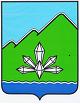 ФИНАНСОВОЕ УПРАВЛЕНИЕАДМИНИСТРАЦИИ ДАЛЬНЕГОРСКОГО ГОРОДСКОГО ОКРУГАПРИМОРСКОГО КРАЯПРИКАЗОб утверждении Порядка учета бюджетных и денежных обязательств получателей средств бюджета Дальнегорского городского округа Управлением Федерального казначейства по Приморскому краюВ соответствии с пунктами 1, 2, абзацем первым пункта 5 статьи 219 Бюджетного кодекса Российской Федерации, приказом Минфина России от 31.03.2020 N 50н «Об утверждении Порядка направления обращений высших исполнительных органов государственной власти субъектов Российской Федерации (местных администраций), органов управления государственными внебюджетными фондами о передаче (прекращении осуществления) отдельных функций финансовых органов субъектов Российской Федерации (муниципальных образований), органов управления государственными внебюджетными фондами в Федеральное казначейство и их рассмотрения Федеральным казначейством», в связи с передачей Управлению Федерального казначейства по Приморскому краю отдельных функций финансового управления администрации Дальнегорского городского округа,ПРИКАЗЫВАЮ:Утвердить прилагаемый Порядок учета бюджетных и денежных обязательств получателей средств бюджета Дальнегорского городского округа Управлением Федерального казначейства по Приморскому краю (далее – Порядок).Установить, что бюджетные и денежные обязательства получателей средств бюджета Дальнегорского городского округа подлежат учету Управлением Федерального казначейства по Приморскому краю в соответствии с Порядком, утвержденным настоящим приказомПризнать утратившим силу приказы финансового управления администрации Дальнегорского городского округа:	- от 16.03.2018 № 4-ос «Об утверждении Порядка учета бюджетных обязательств муниципальных бюджетных учреждений Дальнегорского городского округа»;	- от 16.03.2018 № 5-ос «Об утверждении Порядка учета бюджетных обязательств получателей средств бюджета Дальнегорского городского округа».Настоящий приказ вступает в силу с 1 января 2023 года.Бюджетному отделу финансового управления (Юрченко И.Ю.) довести настоящий приказ до сведения получателей средств бюджета Дальнегорского городского округа и разместить на официальном сайте Дальнегорского городского округа.Контроль за исполнением настоящего приказа оставляю за собой.УТВЕРЖДЕН         	приказом финансового   	управления администрацииДальнегорского городского округаот «27» декабря 2022 г. № 81/осПОРЯДОКУЧЕТА БЮДЖЕТНЫХ И ДЕНЕЖНЫХ ОБЯЗАТЕЛЬСТВ ПОЛУЧАТЕЛЕЙСРЕДСТВ БЮДЖЕТА ДАЛЬНЕГОРСКОГО ГОРОДСКОГО ОКРУГА УПРАВЛЕНИЕМ ФЕДЕРАЛЬНОГО КАЗНАЧЕЙСТВА ПО ПРИМОРСКОМУ КРАЮI. Общие положения1. Настоящий Порядок учета бюджетных и денежных обязательств получателей средств бюджета Дальнегорского городского округа Управлением Федерального казначейства по Приморскому краю (далее – Порядок) устанавливает порядок исполнения бюджета Дальнегорского городского округа по расходам в части постановки на учет бюджетных и денежных обязательств получателей средств бюджета Дальнегорского городского округа и внесения в них изменений Управлением Федерального казначейства по Приморскому краю (далее соответственно - получатель средств бюджета, орган Федерального казначейства, бюджетные обязательства, денежные обязательства) в целях отражения указанных операций в пределах лимитов бюджетных обязательств на лицевых счетах получателей средств бюджета или лицевых счетах для учета операций по переданным полномочиям получателя бюджетных средств, открытых в установленном порядке в органах Федерального казначейства (далее - соответствующий лицевой счет получателя бюджетных средств).В случае, если бюджетные обязательства принимаются в целях осуществления в пользу граждан социальных выплат в виде пособий, компенсаций и других социальных выплат, а также мер социальной поддержки населения, являющихся публичными нормативными обязательствами, постановка на учет бюджетных и денежных обязательств и внесение в них изменений осуществляется в соответствии с настоящим Порядком в пределах, отраженных на соответствующих лицевых счетах бюджетных ассигнований.2. Бюджетные и денежные обязательства учитываются органом Федерального казначейства с отражением на соответствующих лицевых счетах получателей бюджетных средств, открытых в органе Федерального казначейства по кодам бюджетной классификации Российской Федерации и аналитическим кодам.3. Постановка на учет бюджетных и денежных обязательств осуществляется в соответствии со Сведениями о бюджетном обязательстве и Сведениями о денежном обязательстве, реквизиты которых установлены в приложениях N 1 и N 2 к настоящему Порядку соответственно.4. Сведения о бюджетном обязательстве и Сведения о денежном обязательстве формируются в форме электронного документа в информационной системе Федерального казначейства (далее - информационная система) в структурированном виде путем заполнения экранных форм веб-интерфейса информационной системы и подписываются усиленной квалифицированной электронной подписью (далее - электронная подпись) лица, имеющего право действовать от имени получателя средств бюджета.Сведения о бюджетном обязательстве и Сведения о денежном обязательстве формируются получателем средств бюджета или органом Федерального казначейства с учетом положений пунктов 8 и 20 настоящего Порядка.5. Сведения о бюджетном обязательстве и Сведения о денежном обязательстве формируются на основании документов, предусмотренных в графах 2 и 3 Перечня документов, на основании которых возникают бюджетные обязательства, и документов, подтверждающих возникновение денежных обязательств получателей средств бюджета, согласно приложению N 3 к настоящему Порядку (далее соответственно - Перечень, документы-основания, документы, подтверждающие возникновение денежных обязательств).Информация, содержащаяся в Сведениях о бюджетном обязательстве и Сведениях о денежном обязательстве, должна соответствовать аналогичной информации, содержащейся в документе-основании и документе, подтверждающем возникновение денежного обязательства.6. При отсутствии в информационной системе документа-основания (документа, подтверждающего возникновение денежного обязательства) получатель средств бюджета направляет в орган Федерального казначейства Сведения о бюджетном обязательстве (Сведения о денежном обязательстве) с приложением копии документа-основания (копии документа, подтверждающего возникновение денежного обязательства), в форме электронной копии указанного документа на бумажном носителе, созданной посредством его сканирования, или копии электронного документа, подтвержденной электронной подписью лица, имеющего право действовать от имени получателя средств бюджета.7. При формировании Сведений о бюджетном обязательстве и Сведений о денежном обязательстве применяются справочники, реестры и классификаторы, используемые в информационной системе, в соответствии с настоящим Порядком.Лица, имеющие право действовать от имени получателя средств бюджета в соответствии с Порядком, несут персональную ответственность за формирование Сведений о бюджетном обязательстве и Сведений о денежном обязательстве за их полноту и достоверность, а также за соблюдение установленных Порядком сроков их представления.II. Постановка на учет бюджетных обязательстви внесение в них изменений8. Сведения о бюджетных обязательствах, возникших на основании документов-оснований, предусмотренных пунктами 1 - 3 графы 2 Перечня (далее - принимаемые бюджетные обязательства), а также документов-оснований, предусмотренных пунктами 4 - 12 графы 2 Перечня (далее - принятые бюджетные обязательства), формируются в соответствии с настоящим Порядком:а) органом Федерального казначейства:в части принятых бюджетных обязательств, возникших на основании документов-оснований, предусмотренных:пунктом 12 графы 2 Перечня, одновременно с формированием Сведений о денежном обязательстве по данному бюджетному обязательству в полном объеме в сроки, установленные абзацем первым пункта 20 настоящего Порядка;Формирование Сведений о бюджетных обязательствах, возникших на основании документов-оснований, предусмотренных пунктом 12 графы 2 Перечня, осуществляется органом Федерального казначейства после проверки наличия в распоряжении о совершении казначейских платежей (далее - распоряжение), представленном получателем средств бюджета в соответствии с порядком казначейского обслуживания, установленным Федеральным казначейством, типа бюджетного обязательства;б) получателем средств бюджета:в части принимаемых бюджетных обязательств, возникших на основании документов-оснований, предусмотренных:пунктами 1 и 2 графы 2 Перечня, подлежащих размещению в единой информационной системе в сфере закупок, - в течение двух рабочих дней до дня направления на размещение в единой информационной системе в сфере закупок извещения об осуществлении закупки в форме электронного документа или приглашения принять участие в определении поставщика (подрядчика, исполнителя) в форме электронного документа;пунктом 2 графы 2 Перечня, не подлежащих размещению в единой информационной системе в сфере закупок, - одновременно с направлением в Федеральное казначейство выписки из приглашения принять участие в определении поставщика (подрядчика, исполнителя) в соответствии с подпунктом "а" пункта 26 Правил осуществления контроля, предусмотренного частями 5 и 5.1 статьи 99 Федерального закона "О контрактной системе в сфере закупок товаров, работ, услуг для обеспечения государственных и муниципальных нужд", утвержденных Постановлением Правительства Российской Федерации от 6 августа 2020 года N 1193;пунктом 3 графы 2 Перечня, - в течение двух рабочих дней до дня заключения контракта с единственным поставщиком (подрядчиком, исполнителем) на основании части 1 статьи 93 Федерального закона от 5 апреля 2013 года N 44-ФЗ "О контрактной системе в сфере закупок товаров, работ, услуг для обеспечения государственных и муниципальных нужд", сведения о котором подлежат включению в определенный законодательством Российской Федерации о контрактной системе в сфере закупок товаров, работ, услуг для обеспечения государственных и муниципальных нужд реестр контрактов, заключенных заказчиками (далее соответственно - муниципальный контракт, реестр контрактов);в части принятых бюджетных обязательств, возникших на основании документов-оснований, предусмотренных:пунктом 4 графы 2 Перечня, не позднее пяти рабочих дней, следующих за днем заключения муниципального контракта, договора, указанных в данном пункте графы 2 Перечня;пунктом 5 графы 2 Перечня - не позднее пяти рабочих дней, следующих за днем заключения муниципального контракта, договора, указанных в данном пункте графы 2 Перечня;пунктом 6 графы 2 Перечня - не позднее пяти рабочих дней со дня поступления документа-основания получателю средств бюджета для оплаты;пунктом 7 графы 2 Перечня - не позднее пяти рабочих дней со дня заключения соглашения о предоставлении субсидии или бюджетных инвестиций юридическому лицу, указанных в данном пункте графы 2 Перечня;пунктом 8 графы 2 Перечня - не позднее пяти рабочих дней со дня доведения в установленном порядке соответствующих лимитов бюджетных обязательств на принятие и исполнение получателем средств бюджета бюджетных обязательств, возникших на основании нормативного правового акта о предоставлении субсидии юридическому лицу, указанных в данном пункте графы 2 Перечня;пунктом 9 графы 2 Перечня - не позднее пяти рабочих дней, следующих за днем доведения лимитов бюджетных обязательств на принятие и исполнение получателем средств бюджета бюджетных обязательств, возникших на основании приказа о штатном расписании с расчетом годового фонда оплаты труда (иного документа, подтверждающего возникновение бюджетного обязательства, содержащего расчет годового объема оплаты труда (денежного содержания), в пределах доведенных лимитов бюджетных обязательств на соответствующие цели;пунктами 10 - 11 графы 2 Перечня –  в срок, установленный бюджетным законодательством Российской Федерации для представления в установленном порядке получателем средств бюджета - должником информации об источнике образования задолженности и кодах бюджетной классификации Российской Федерации, по которым должны быть произведены расходы бюджета по исполнению исполнительного документа, решения налогового органа о взыскании налога, сбора, страхового взноса, пеней и штрафов, предусматривающее обращение взыскания на средства бюджетов бюджетной системы Российской Федерации (далее - решение налогового органа);пунктом 12 графы 2 Перечня, исполнение денежных обязательств по которым осуществляется в случаях, установленных абзацем вторым пункта 20 настоящего Порядка - не позднее пяти рабочих дней со дня поступления документа-основания получателю средств бюджета для оплаты.9. Для внесения изменений в поставленное на учет бюджетное обязательство формируются Сведения о бюджетном обязательстве в соответствии с положениями пункта 8 настоящего Порядка с указанием учетного номера бюджетного обязательства, в которое вносится изменение.10. В случае внесения изменений в бюджетное обязательство без внесения изменений в документ-основание, а также в связи с внесением изменений в документ-основание, содержащийся в информационной системе, указанный документ-основание в орган Федерального казначейства повторно не представляется.В случае внесения изменений в бюджетное обязательство в связи с внесением изменений в документ-основание, документ, предусматривающий внесение изменений в документ-основание, отсутствующий в информационной системе, направляется получателем средств бюджета в орган Федерального казначейства одновременно с формированием Сведений о бюджетном обязательстве.11. При постановке на учет бюджетных обязательств (внесении в них изменений) в соответствии со Сведениями о бюджетном обязательстве, сформированными получателем средств бюджета, орган Федерального казначейства в течение двух рабочих дней со дня, следующего за днем поступления Сведений о бюджетном обязательстве, осуществляет их проверку по следующим направлениям:соответствие информации о бюджетном обязательстве, указанной в Сведениях о бюджетном обязательстве, документам-основаниям, подлежащим представлению получателями средств бюджета в орган Федерального казначейства для постановки на учет бюджетных обязательств в соответствии с настоящим Порядком или включению в реестр контрактов;соответствие информации о бюджетном обязательстве, указанной в Сведениях о бюджетном обязательстве, составу информации, подлежащей включению в Сведения о бюджетном обязательстве в соответствии с приложением N 1 к настоящему Порядку;непревышение суммы бюджетного обязательства по соответствующим кодам классификации расходов бюджета над суммой неиспользованных лимитов бюджетных обязательств (бюджетных ассигнований на исполнение публичных нормативных обязательств), отраженных на соответствующем лицевом счете получателя средств бюджета, отдельно для текущего финансового года, для первого и для второго года планового периода;соответствие предмета бюджетного обязательства, указанного в Сведениях о бюджетном обязательстве, документе-основании, коду вида (кодам видов) расходов классификации расходов бюджета Дальнегорского городского округа, указанному в Сведениях о бюджетном обязательстве, документе-основании.12. В случае положительного результата проверки, предусмотренной пунктом 11 настоящего Порядка, орган Федерального казначейства присваивает учетный номер бюджетному обязательству (вносит изменения в бюджетное обязательство) в течение срока, указанного в абзаце первом пункта 11 настоящего Порядка, и не позднее рабочего дня, следующего за днем постановки на учет бюджетного обязательства (внесения изменений в бюджетное обязательство) направляет получателю средств бюджета извещение о постановке на учет (изменении) бюджетного обязательства, с указанием реквизитов, установленных в приложении N 12 к Порядку учета бюджетных и денежных обязательств получателей средств федерального бюджета территориальными органами Федерального казначейства, утвержденному приказом Министерства финансов Российской Федерации от 30.10.2020 N 258н "Об утверждении Порядка учета бюджетных и денежных обязательств получателей средств федерального бюджета территориальными органами Федерального казначейства" (далее соответственно - Порядок N 258н, Извещение о бюджетном обязательстве).Извещение о бюджетном обязательстве направляется органом Федерального казначейства получателю средств бюджета в форме электронного документа, подписанного электронной подписью уполномоченного лица органа Федерального казначейства.Учетный номер бюджетного обязательства является уникальным и не подлежит изменению, в том числе при изменении отдельных реквизитов бюджетного обязательства.Учетный номер бюджетного обязательства имеет следующую структуру, состоящую из девятнадцати разрядов:с 1 по 8 разряд - код получателя средств бюджета по реестру участников бюджетного процесса, а также юридических лиц, не являющихся участниками бюджетного процесса, порядок формирования и ведения которого установлен Министерством финансов Российской Федерации;9 и 10 разряды - последние две цифры года, в котором бюджетное обязательство поставлено на учет;с 11 по 19 разряд - номер бюджетного обязательства, присваиваемый органом Федерального казначейства в рамках одного календарного года.13. Одно поставленное на учет бюджетное обязательство может содержать несколько кодов классификации расходов бюджета Дальнегорского городского округа (при наличии).14. В случае отрицательного результата проверки Сведений о бюджетном обязательстве на соответствие положениям, предусмотренным абзацами вторым и пятым пункта 11 настоящего Порядка, орган Федерального казначейства в срок, установленный абзацем первым пункта 11 настоящего Порядка, направляет получателю средств бюджета уведомление в электронной форме, содержащее информацию, позволяющую идентифицировать документ, не принятый к исполнению, а также содержащее дату и причину отказа, в соответствии с правилами организации и функционирования системы казначейских платежей, установленными Федеральным казначейством (далее - уведомление).15. В случае превышения суммы бюджетного обязательства по соответствующим кодам классификации расходов бюджета Дальнегорского городского округа над суммой неиспользованных лимитов бюджетных обязательств, отраженных на соответствующем лицевом счете получателя бюджетных средств в валюте Российской Федерации, над суммой неиспользованных лимитов бюджетных обязательств, отраженных на соответствующем лицевом счете, орган Федерального казначейства в срок, установленный абзацем первым пункта 11 настоящего Порядка направляет получателю средств бюджета и главному распорядителю (распорядителю) бюджетных средств, в ведении которого находится получатель средств бюджета, Уведомление о превышении принятым бюджетным обязательством неиспользованных лимитов бюджетных обязательств, реквизиты которого установлены в приложении N 4 к Порядку N 258н (далее - Уведомление о превышении).16. В бюджетные обязательства, поставленные на учет до начала текущего финансового года, исполнение которых осуществляется в текущем финансовом году, вносятся изменения получателями средств бюджета в соответствии с пунктом 9 настоящего Порядка:в отношении бюджетных обязательств, возникших на основании документов-оснований, предусмотренных пунктами 1 - 5, 9 - 11 графы 2 Перечня, - на сумму неисполненного на конец отчетного финансового года бюджетного обязательства и сумму, предусмотренную на плановый период (при наличии);в отношении бюджетных обязательств, возникших на основании документов-оснований, предусмотренных пунктами 6 - 8 графы 2 Перечня, - на сумму, предусмотренную на плановый период (при наличии).Бюджетные обязательства, поставленные на учет в финансовом управлении администрации Дальнегорского городского округа (далее – финансовое управление) до 01.01.2023 года, исполнение которых осуществляется в текущем финансовом году, подлежат постановке на учет органом Федерального казначейства на сумму неисполненного бюджетного обязательства на основании документов, предоставленных получателем бюджетных средств, и подтверждающих сумму неисполненного бюджетного обязательства.17. В случае ликвидации, реорганизации получателя средств бюджета либо изменения типа муниципального казенного учреждения не позднее пяти рабочих дней со дня, следующего за днем отзыва с соответствующего лицевого счета получателя средств бюджета неиспользованных лимитов бюджетных обязательств (бюджетных ассигнований на исполнение публичных нормативных обязательств) органом Федерального казначейства вносятся изменения в ранее учтенные бюджетные обязательства получателя средств бюджета в части аннулирования соответствующих неисполненных бюджетных обязательств.III. Учет бюджетных обязательств по исполнительнымдокументам, решениям налоговых органов18. В случае если органом Федерального казначейства ранее было учтено бюджетное обязательство, по которому представлен исполнительный документ, решение налогового органа, то одновременно со Сведениями о бюджетном обязательстве, сформированными в соответствии с исполнительным документом, решением налогового органа, формируются Сведения о бюджетном обязательстве, содержащие уточненную информацию о ранее учтенном бюджетном обязательстве, уменьшенном на сумму, указанную в исполнительном документе, решении налогового органа.19. Основанием для внесения изменений в ранее поставленное на учет бюджетное обязательство по исполнительному документу, решению налогового органа являются Сведения о бюджетном обязательстве, содержащие уточненную информацию о кодах бюджетной классификации Российской Федерации, по которым должен быть исполнен исполнительный документ, решение налогового органа, или информацию о документе, подтверждающем исполнение исполнительного документа, решения налогового органа, документе об отсрочке, о рассрочке или об отложении исполнения судебных актов либо документе, отменяющем или приостанавливающем исполнение судебного акта, на основании которого выдан исполнительный документ, документе об отсрочке или рассрочке уплаты налога, сбора, пеней, штрафов, или ином документе с приложением копий предусмотренных настоящим пунктом документов в форме электронных копий документов на бумажном носителе, созданных посредством их сканирования, или копий электронных документов, подтвержденных электронной подписью лица, имеющего право действовать от имени получателя средств бюджета.IV. Постановка на учет денежных обязательстви внесение в них изменений20. Сведения о денежных обязательствах по принятым бюджетным обязательствам формируются органом Федерального казначейства в срок, установленный для оплаты денежного обязательства в соответствии с порядком санкционирования оплаты денежных обязательств получателей средств бюджета Дальнегорского городского округа и оплаты денежных обязательств, подлежащих исполнению за счет бюджетных ассигнований по источникам дефицита бюджета Дальнегорского городского округа (далее - порядок санкционирования), за исключением случаев, указанных в абзаце втором настоящего пункта.Сведения о денежных обязательствах формируются получателем средств бюджета в течение трех рабочих дней со дня, следующего за днем возникновения денежного обязательства, в случае исполнения денежного обязательства неоднократно (в том числе с учетом ранее произведенных платежей, требующих подтверждения).21. Орган Федерального казначейства не позднее следующего рабочего дня со дня представления получателем средств бюджета Сведений о денежном обязательстве осуществляет их проверку на соответствие информации, указанной в Сведениях о денежном обязательстве:информации по соответствующему бюджетному обязательству, учтенному на соответствующем лицевом счете получателя средств бюджета;информации, подлежащей включению в Сведения о денежном обязательстве в соответствии с приложением N 2 к настоящему Порядку;информации по соответствующему документу-основанию, документу, подтверждающему возникновение денежного обязательства, подлежащим представлению получателями средств бюджета в орган Федерального казначейства для постановки на учет денежных обязательств в соответствии с настоящим Порядком.22. В случае положительного результата проверки Сведений о денежном обязательстве орган Федерального казначейства присваивает учетный номер денежному обязательству (вносит в него изменения) и в день постановки на учет денежного обязательства (внесения изменений в денежное обязательство) направляет получателю средств бюджета извещение о постановке на учет (изменении) денежного обязательства в органе Федерального казначейства, реквизиты которого установлены приложением N 13 Порядка N 258н (далее - Извещение о денежном обязательстве).Извещение о денежном обязательстве направляется получателю средств бюджета в форме электронного документа, подписанного электронной подписью уполномоченного лица органа Федерального казначейства.Учетный номер денежного обязательства является уникальным и не подлежит изменению, в том числе при изменении отдельных реквизитов денежного обязательства.Учетный номер денежного обязательства имеет следующую структуру, состоящую из двадцати пяти разрядов:с 1 по 19 разряд - учетный номер соответствующего бюджетного обязательства;с 20 по 25 разряд - порядковый номер денежного обязательства.23. В случае отрицательного результата проверки Сведений о денежном обязательстве орган Федерального казначейства в день осуществления проверки:в отношении Сведений о денежных обязательствах, сформированных органом Федерального казначейства, направляет получателю средств бюджета уведомление в электронной форме, содержащее информацию, позволяющую идентифицировать Сведение о денежном обязательстве, не принятое к исполнению, а также содержащее дату и причину отказа;в отношении Сведений о денежных обязательствах, сформированных получателем средств бюджета, направляет получателю средств бюджета уведомление в электронном виде.24. Неисполненная часть денежного обязательства, в том числе денежного обязательства, поставка товаров, выполнение работ, оказание услуг по которому не подтверждены, принятого на учет в отчетном финансовом году в соответствии с бюджетным обязательством, указанным в пункте 16 настоящего Порядка, подлежит учету в текущем финансовом году на основании Сведений о денежном обязательстве, сформированных получателями средств бюджета.25. В случае если коды бюджетной классификации Российской Федерации, по которым органом Федерального казначейства учтены денежные обязательства отчетного финансового года, в текущем финансовом году являются несуществующими (недействующими), получатель средств бюджета уточняет указанные коды бюджетной классификации Российской Федерации.V. Представление информации о бюджетных и денежныхобязательствах, учтенных в органах Федерального казначейства26. Информация о бюджетных и денежных обязательствах предоставляется:органом Федерального казначейства посредством предоставления информации о поставленных на учет бюджетных и денежных обязательствах (внесении изменений в ранее поставленные на учет бюджетные и денежные обязательства) и их исполнении (в том числе в форме электронного документа, а также посредством обеспечения возможности формирования в информационной системе отчетности, предусмотренной пунктом 28 настоящего Порядка);органом Федерального казначейства в виде документов, определенных пунктом 28 настоящего Порядка, по запросам финансового управления, главных распорядителей (распорядителей) средств бюджета, получателей средств бюджета, иных органов государственной власти, местного самоуправления Дальнегорского городского округа, с учетом положений пункта 27 настоящего Порядка.27. Информация о бюджетных и денежных обязательствах предоставляется:финансовому управлению - по всем бюджетным и денежным обязательствам;главным распорядителям (распорядителям) бюджетных средств - в части бюджетных и денежных обязательств подведомственных им получателей средств бюджета;получателям средств бюджета - в части бюджетных и денежных обязательств соответствующего получателя средств бюджета;иным органам государственной власти, местного самоуправления Дальнегорского городского округа - в рамках их полномочий, установленных законодательством Российской Федерации, Приморского края, муниципальными правовыми актами Дальнегорского городского округа.28. Информация о бюджетных и денежных обязательствах предоставляется в соответствии со следующими положениями:1) по запросу финансового управления, а также по запросу органов государственной власти, местного самоуправления Дальнегорского городского округа, уполномоченных в соответствии с законодательством Российской Федерации, Приморского края, муниципальными правовыми актами Дальнегорского городского округа на получение такой информации, Федеральное казначейство представляет с указанными в запросе детализацией и группировкой показателей:а) информацию о принятых на учет бюджетных (денежных) обязательствах, сформированную по состоянию на соответствующую дату; б) информацию об исполнении бюджетных (денежных) обязательств, сформированную на дату, указанную в запросе.2) по запросу главного распорядителя (распорядителя) бюджетных средств Федеральное казначейство представляет с указанными в запросе детализацией и группировкой показателей:информацию о принятых на учет обязательствах по находящимся в ведении главного распорядителя (распорядителя) бюджетных средств получателям средств бюджета, сформированную нарастающим итогом с начала текущего финансового года по состоянию на соответствующую дату.3) по запросу получателя средств бюджета орган Федерального казначейства предоставляет справку об исполнении принятых на учет бюджетных (денежных) обязательствах.4) по запросу получателя средств бюджета орган Федерального казначейства формирует Справку о неисполненных в отчетном финансовом году бюджетных обязательствах по муниципальным контрактам на поставку товаров, выполнение работ, оказание услуг и соглашениям о предоставлении субсидий юридическим лицам.По запросу главного распорядителя бюджетных средств Федеральное казначейство формирует сводную Справку о неисполненных бюджетных обязательствах получателей средств бюджета, находящихся в ведении главного распорядителя бюджетных средств. VI. Указания по заполнению документов,предусмотренных настоящим порядком29. В случаях, когда в настоящем Порядке предусмотрено представление документов (сведений, информации, справок и др.), то при их оформлении используются соответствующие реквизиты, установленные Порядком N 258н.Приложение N 1к Порядкуучета бюджетных иденежных обязательствполучателей средствбюджета Дальнегорскогогородского округаУправлениемФедерального казначействапо Приморскому краюот 27.12.2022 N 81/осРЕКВИЗИТЫ.СВЕДЕНИЯ О БЮДЖЕТНОМ ОБЯЗАТЕЛЬСТВЕЕдиница измерения: руб.(с точностью до второго десятичного знака)Приложение N 2к Порядкуучета бюджетных иденежных обязательствполучателей средствбюджета Дальнегорскогогородского округаУправлениемФедерального казначействапо Приморскому краюот 27.12.2022 N 81/осРЕКВИЗИТЫ.СВЕДЕНИЯ О ДЕНЕЖНОМ ОБЯЗАТЕЛЬСТВЕЕдиница измерения: руб.(с точностью до второго десятичного знака)Приложение N 3к Порядкуучета бюджетных иденежных обязательствполучателей средствбюджета Дальнегорскогогородского округаУправлениемФедерального казначействапо Приморскому краюот 27.12.2022 N 81/осПЕРЕЧЕНЬДОКУМЕНТОВ, НА ОСНОВАНИИ КОТОРЫХ ВОЗНИКАЮТ БЮДЖЕТНЫЕОБЯЗАТЕЛЬСТВА ПОЛУЧАТЕЛЕЙ БЮДЖЕТНЫХ СРЕДСТВ,И ДОКУМЕНТОВ, ПОДТВЕРЖДАЮЩИХ ВОЗНИКНОВЕНИЕ ДЕНЕЖНЫХОБЯЗАТЕЛЬСТВ ПОЛУЧАТЕЛЕЙ БЮДЖЕТНЫХ СРЕДСТВ27 декабря 2022 г.        г. Дальнегорск№81/осНачальник финансового управления           Г.П. Пинская           Г.П. Пинская           Г.П. Пинская           Г.П. Пинская             (личная подпись)             (личная подпись)             (личная подпись)             (личная подпись)             (личная подпись)(расшифровка подписи)(расшифровка подписи)Визы согласования:Заместитель начальника финансового управления – начальник бюджетного отделаИ.Ю. ЮрченкоИ.Ю. ЮрченкоИ.Ю. Юрченко             (личная подпись)             (личная подпись)             (личная подпись)             (личная подпись)(расшифровка подписи)(расшифровка подписи)(расшифровка подписи)Начальник отдела учета и отчетностиТ.В. ПоломошноваТ.В. ПоломошноваТ.В. Поломошнова             (личная подпись)             (личная подпись)             (личная подпись)             (личная подпись)(расшифровка подписи)(расшифровка подписи)(расшифровка подписи)Начальник отдела финансового контроля и правового обеспеченияИ.В. КолесоваИ.В. КолесоваИ.В. Колесова             (личная подпись)             (личная подпись)             (личная подпись)             (личная подпись)(расшифровка подписи)(расшифровка подписи)(расшифровка подписи)Описание реквизитаПравила формирования, заполнения реквизита1. Номер сведений о бюджетном обязательстве получателя средств бюджета (далее - соответственно Сведения о бюджетном обязательстве, бюджетное обязательство)Указывается порядковый номер Сведений о бюджетном обязательстве.Номер Сведений о бюджетном обязательстве присваивается автоматически в информационной системе2. Учетный номер бюджетного обязательстваУказывается при внесении изменений в поставленное на учет бюджетное обязательство.Указывается учетный номер бюджетного обязательства, в которое вносятся изменения, присвоенный ему при постановке на учет.Учетный номер бюджетного обязательства заполняется путем выбора соответствующего значения из полного перечня учетных номеров бюджетных обязательств3. Дата формирования Сведений о бюджетном обязательствеУказывается дата подписания Сведений о бюджетном обязательстве получателем средств бюджета.Дата Сведений о бюджетном обязательстве формируется автоматически после подписания документа электронной подписью4. Тип бюджетного обязательстваУказывается код типа бюджетного обязательства, исходя из следующего:1 - закупка, если бюджетное обязательство связано с закупкой товаров, работ, услуг в текущем финансовом году;2 - прочее, если бюджетное обязательство не связано с закупкой товаров, работ, услуг или если бюджетное обязательство возникло в связи с закупкой товаров, работ, услуг прошлых лет5. Информация о получателе средств бюджета5.1. Получатель средств бюджетаУказывается наименование получателя средств бюджета, соответствующее реестровой записи реестра участников бюджетного процесса, а также юридических лиц, не являющихся участниками бюджетного процесса (далее - Сводный реестр).Заполняется автоматически после авторизации и идентификации получателя средств бюджета в информационной системе5.2. Наименование бюджетаУказывается наименование бюджета – «бюджет Дальнегорского городского округа». Заполняется автоматически5.3. Код ОКТМОУказывается код по Общероссийскому классификатору территорий муниципальных образований территориального органа Федерального казначейства, финансового органа муниципального образования5.4. Финансовый органУказывается финансовый орган – «Финансовое управление администрации Дальнегорского городского округа».Заполняется автоматически5.5. Код по ОКПОУказывается код финансового органа по Общероссийскому классификатору предприятий и организаций5.6. Код получателя средств бюджета по Сводному рееструУказывается уникальный код организации по Сводному реестру (далее - код по Сводному реестру) получателя средств бюджета в соответствии со Сводным реестром5.7. Наименование главного распорядителя бюджетных средствУказывается наименование главного распорядителя средств бюджета в соответствии со Сводным реестром5.8. Глава по БКУказывается код главы главного распорядителя средств бюджета по бюджетной классификации Российской Федерации5.9. Наименование органа Федерального казначействаУказывается наименование органа Федерального казначейства, в котором получателю средств бюджета открыт лицевой счет получателя средств бюджета (лицевой счет для учета операций по переданным полномочиям получателя средств бюджета), на котором подлежат отражению операции по учету и исполнению соответствующего бюджетного обязательства (далее - соответствующий лицевой счет получателя средств бюджета)5.10. Код органа Федерального казначейства (далее - КОФК)Указывается код органа Федерального казначейства, в котором открыт соответствующий лицевой счет получателя средств бюджета5.11. Номер лицевого счета получателя средств бюджетаУказывается номер соответствующего лицевого счета получателя средств бюджета6. Реквизиты документа, являющегося основанием для принятия на учет бюджетного обязательства (далее - документ-основание)6.1. Вид документа-основанияУказывается одно из следующих значений: "контракт", "договор", "соглашение", "нормативный правовой акт", "исполнительный документ", "решение налогового органа", "извещение об осуществлении закупки", "приглашение принять участие в определении поставщика (подрядчика, исполнителя)", "проект контракта", "иное основание"6.2. Наименование нормативного правового актаПри заполнении в пункте 6.1 настоящей информации значения "нормативный правовой акт" указывается наименование нормативного правового акта6.3. Номер документа-основанияУказывается номер документа-основания (при наличии)6.4. Дата документа-основанияУказывается дата заключения (принятия) документа-основания, дата выдачи исполнительного документа, решения налогового органа6.5. Срок исполненияУказывается дата завершения исполнения обязательств по документу-основанию (кроме обязательств, возникших из извещения об осуществлении закупки, приглашения принять участие в определении поставщика (подрядчика, исполнителя) или проекта контракта)6.6. Предмет по документу-основаниюУказывается предмет по документу-основанию.При заполнении в пункте 6.1 настоящей информации значения "контракт", "договор", "извещение об осуществлении закупки", "приглашение принять участие в определении поставщика (подрядчика, исполнителя)", "проект контракта" указывается наименование(я) объекта закупки (поставляемых товаров, выполняемых работ, оказываемых услуг), указанное(ые) в контракте (договоре), "извещении об осуществлении закупки", "приглашении принять участие в определении поставщика (подрядчика, исполнителя)", "проекте контракта".При заполнении в пункте 6.1 настоящей информации значения "соглашение" или "нормативный правовой акт" указывается наименование(я) цели(ей) предоставления, целевого направления, направления(ий) расходования субсидии, бюджетных инвестиций6.7. Признак казначейского сопровожденияУказывается признак казначейского сопровождения "Да" - в случае осуществления территориальным органом Федерального казначейства в соответствии с законодательством Российской Федерации казначейского сопровождения средств, предоставляемых в соответствии с документом-основанием. В остальных случаях не заполняется6.8. ИдентификаторУказывается идентификатор документа-основания при заполнении "Да" в пункте 6.7.При незаполнении пункта 6.7 идентификатор указывается при наличии6.9. Уникальный номер реестровой записи в реестре контрактов/реестре соглашенийУказывается уникальный номер реестровой записи в установленной законодательством Российской Федерации о контрактной системе в сфере закупок товаров, работ, услуг для обеспечения государственных и муниципальных нужд порядке реестре контрактов (далее - реестр контрактов)/реестре соглашений (договоров) о предоставлении субсидий, бюджетных инвестиций (далее - реестр соглашений).Не заполняется при постановке на учет бюджетного обязательства, сведения о котором направляются в орган Федерального казначейства одновременно с информацией о муниципальном контракте, соглашении для ее первичного включения в реестр контрактов/реестр соглашений6.10. Сумма в валюте обязательстваУказывается сумма бюджетного обязательства в соответствии с документом-основанием в единицах валюты, в которой принято бюджетное обязательство, с точностью до второго знака после запятой.В случае, если документом-основанием сумма не определена, указывается сумма, рассчитанная получателем средств бюджета, с приложением соответствующего расчета.В случае, если документ-основание предусматривает возникновение обязательства перед несколькими контрагентами, то указывается сумма бюджетного обязательства в соответствии с документом-основанием в единицах валюты, в которой принято бюджетное обязательство, с точностью до второго знака после запятой, причитающаяся всем контрагентам, указанным в разделе 2 Сведений о бюджетном обязательстве6.11. Код валюты по ОКВУказывается код валюты, в которой принято бюджетное обязательство, в соответствии с Общероссийским классификатором валют. Формируется автоматически после указания наименования валюты в соответствии с Общероссийским классификатором валют.В случае заключения муниципального контракта (договора) указывается код валюты, в которой указывается цена контракта6.12. Сумма в валюте Российской Федерации всегоУказывается сумма бюджетного обязательства в валюте Российской Федерации.При представлении Сведений о бюджетном обязательстве в форме электронного документа в информационной системе заполняется автоматически при заполнении информации по пунктам 6.10 и 6.11 настоящей информации.Сумма в валюте Российской Федерации включает в себя сумму исполненного обязательства прошлых лет, а также сумму обязательства на текущий год и последующие годы6.13. В том числе сумма казначейского обеспечения обязательств в валюте Российской ФедерацииУказывается сумма казначейского обеспечения обязательств (далее - казначейское обеспечение) в соответствии с документом-основанием (при наличии)6.14. Процент платежа, требующего подтверждения, от общей суммы бюджетного обязательстваУказывается процент авансового платежа, установленный документом-основанием или исчисленный от общей суммы бюджетного обязательства, не превышающий предельного размера авансового платежа, установленный Решением Думы Дальнегорского городского округа о бюджете 6.15. Сумма платежа, требующего подтвержденияУказывается сумма авансового платежа, установленная документом-основанием, или исчисленная от общей суммы бюджетного обязательства, не превышающая предельный размер авансового платежа, установленный Решением Думы Дальнегорского городского округа о бюджете6.16. Номер уведомления о поступлении исполнительного документа/решения налогового органаПри заполнении в пункте 6.1 настоящей информации значений "исполнительный документ" или "решение налогового органа" указывается номер уведомления органа Федерального казначейства о поступлении исполнительного документа (решения налогового органа), направленного должнику6.17. Дата уведомления о поступлении исполнительного документа/решения налогового органаПри заполнении в пункте 6.1 настоящей информации значений "исполнительный документ" или "решение налогового органа" указывается дата уведомления органа Федерального казначейства о поступлении исполнительного документа (решения налогового органа), направленного должнику6.18. Основание невключения договора (муниципального контракта) в реестр контрактовПри заполнении в пункте 6.1 настоящей информации значения "договор" указывается основание невключения договора (контракта) в реестр контрактов7. Реквизиты контрагента/взыскателя по исполнительному документу/решению налогового органа7.1. Наименование юридического лица/фамилия, имя, отчество физического лицаУказывается наименование поставщика (подрядчика, исполнителя, получателя денежных средств) по документу-основанию (далее - контрагент) в соответствии со сведениями Единого государственного реестра юридических лиц (далее - ЕГРЮЛ) на основании документа-основания, фамилия, имя, отчество физического лица на основании документа-основания.В случае если информация о контрагенте содержится в Сводном реестре, указывается наименование контрагента, соответствующее сведениям, включенным в Сводный реестр7.2. Идентификационный номер налогоплательщика (ИНН)Указывается ИНН контрагента в соответствии со сведениями ЕГРЮЛ.В случае если информация о контрагенте содержится в Сводном реестре, указывается идентификационный номер налогоплательщика, соответствующий сведениям, включенным в Сводный реестр7.3. Код причины постановки на учет в налоговом органе (КПП)Указывается КПП контрагента в соответствии со сведениями ЕГРЮЛ (при наличии).В случае если информация о контрагенте содержится в Сводном реестре, указывается КПП контрагента, соответствующий сведениям, включенным в Сводный реестр7.4. Код по Сводному рееструКод по Сводному реестру контрагента указывается автоматически в случае наличия информации о нем в Сводном реестре в соответствии с ИНН и КПП контрагента, указанным в пунктах 7.2 и 7.3 настоящей информации7.5. Номер лицевого счета (раздела на лицевом счете)В случае если операции по исполнению бюджетного обязательства подлежат отражению на лицевом счете, открытом контрагенту в органе Федерального казначейства, указывается номер лицевого счета контрагента в соответствии с документом-основанием.Аналитический номер раздела на лицевом счете указывается в случае если операции по исполнению бюджетного обязательства подлежат отражению на лицевом счете, открытом контрагенту в органе Федерального казначейства, для отражения средств, подлежащих в соответствии с законодательством Российской Федерации казначейскому сопровождению, предоставляемых в соответствии с документом-основанием7.6. Номер банковского (казначейского) счетаУказывается номер банковского (казначейского) счета контрагента (при наличии в документе-основании)7.7. Наименование банка (иной организации), в котором(-ой) открыт счет контрагентуУказывается наименование банка контрагента или территориального органа Федерального казначейства (при наличии в документе-основании)7.8. БИК банкаУказывается БИК банка контрагента (при наличии в документе-основании)7.9. Корреспондентский счет банкаУказывается корреспондентский счет банка контрагента (при наличии в документе-основании)8. Расшифровка обязательства8.1. Наименование объекта капитального строительства или объекта недвижимого имуществаУказывается наименование объекта капитального строительства, объекта недвижимого имущества из документа-основания, заключенного (принятого) в целях осуществления капитальных вложений в объекты капитального строительства или объекты недвижимого имущества8.2. Уникальный код объекта капитального строительства или объекта недвижимого имуществаНе заполняется8.3. Наименование вида средствУказывается наименование вида средств, за счет которых должна быть произведена кассовая выплата - средства бюджета.В случае постановки на учет бюджетного обязательства, возникшего на основании исполнительного документа или решения налогового органа, указывается на основании информации, представленной должником8.4. Код по БКУказывается код классификации расходов бюджета в соответствии с предметом документа-основания.В случае постановки на учет бюджетного обязательства, возникшего на основании исполнительного документа (решения налогового органа), указывается код классификации расходов бюджета на основании информации, представленной должником8.5. Признак безусловности обязательстваУказывается значение "безусловное" по бюджетному обязательству, денежное обязательство по которому возникает на основании документа-основания при наступлении сроков проведения платежей (наступление срока проведения платежа, требующего подтверждения по контракту, договору, наступление срока перечисления субсидии по соглашению, исполнение решения налогового органа, оплата исполнительного документа, иное).Указывается значение "условное" по обязательству, денежное обязательство по которому возникает в силу наступления условий, предусмотренных в документе-основании (подписания актов выполненных работ, утверждение отчетов о выполнении условий соглашения о предоставлении субсидии, иное)8.6. Сумма исполненного обязательства прошлых лет в валюте Российской ФедерацииУказывается исполненная сумма бюджетного обязательства прошлых лет с точностью до второго знака после запятой8.7. Сумма неисполненного обязательства прошлых лет в валюте Российской ФедерацииПри внесении изменения в бюджетное обязательство, связанное с переносом неисполненной суммы обязательства прошлых лет на очередной финансовый год, указывается сумма бюджетного обязательства прошлых лет с точностью до второго знака после запятой, подлежащая исполнению в текущем финансовом году8.8. Сумма на 20__ текущий финансовый год в валюте Российской Федерации с помесячной разбивкойВ случае постановки на учет (изменения) бюджетного обязательства, возникшего на основании соглашения о предоставлении субсидии юридическому лицу, принятия нормативного правового акта о предоставлении субсидии юридическому лицу, указывается размер субсидии, бюджетных инвестиций, в единицах валюты Российской Федерации с точностью до второго знака после запятой месяца, в котором будет осуществлен платеж.В случае постановки на учет (изменения) бюджетного обязательства, возникшего на основании муниципального контракта (договора), указывается график платежей с помесячной разбивкой текущего года исполнения контракта.В случае постановки на учет (изменения) бюджетного обязательства, возникшего на основании исполнительного документа/решения налогового органа, указывается сумма на основании информации, представленной должником8.9. Сумма в валюте Российской Федерации на плановый период и за пределами планового периодаВ случае постановки на учет (изменения) бюджетного обязательства, возникшего на основании соглашения о предоставлении субсидии юридическому лицу, принятия нормативного правового акта о предоставлении субсидии юридическому лицу, указывается размер субсидии, бюджетных инвестиций, в единицах валюты Российской Федерации с точностью до второго знака после запятой.В случае постановки на учет (изменения) бюджетного обязательства, возникшего на основании муниципального контракта (договора), указывается график платежей по муниципальному контракту (договору) в валюте Российской Федерации с годовой периодичностью.Сумма указывается отдельно на текущий финансовый год, первый, второй год планового периода, и на третий год после текущего финансового года, а также общей суммой на последующие года8.10. Дата выплаты по исполнительному документуУказывается дата ежемесячной выплаты по исполнению исполнительного документа, если выплаты имеют периодический характер8.11. Аналитический кодУказывается при необходимости аналитический код, присваиваемый органом Федерального казначейства субсидиям, субвенциям и иным межбюджетным трансфертам, имеющим целевое значение, предоставляемым из федерального и краевого бюджета бюджету Дальнегорского городского округа или код, присваиваемый органами Федерального казначейства для завершения расчетов по обязательствам, неисполненным на начало текущего финансового года, а также коды дополнительной классификации расходов краевого бюджета8.12. ПримечаниеИная информация, необходимая для постановки бюджетного обязательства на учетНаименование информации (реквизита, показателя)Правила формирования информации (реквизита, показателя)1. Номер сведений о денежном обязательстве получателя средств бюджета (далее - соответственно Сведения о денежном обязательстве, денежное обязательство)Указывается порядковый номер Сведений о денежном обязательстве. Номер Сведений о денежном обязательстве присваивается автоматически в информационной системе2. Дата Сведений о денежном обязательствеУказывается дата подписания Сведений о денежном обязательстве получателем средств бюджета.Дата Сведений о денежном обязательстве проставляется автоматически3. Учетный номер денежного обязательстваУказывается при внесении изменений в поставленное на учет денежное обязательство.Указывается учетный номер денежного обязательства, в которое вносятся изменения, присвоенный ему при постановке на учет.Учетный номер денежного обязательства заполняется путем выбора соответствующего значения из полного перечня учетных номеров денежных обязательств4. Учетный номер бюджетного обязательстваУказывается учетный номер принятого бюджетного обязательства, денежное обязательство по которому ставится на учет (в денежное обязательство по которому вносятся изменения).Заполняется автоматически при указании учетного номера денежного обязательства, в которое вносятся изменения5. Уникальный код объекта капитального строительства или объекта недвижимого имуществаНе заполняется6. Информация о получателе бюджетных средств6.1. Получатель бюджетных средствУказывается наименование получателя средств бюджета, соответствующее реестровой записи реестра участников бюджетного процесса, а также юридических лиц, не являющихся участниками бюджетного процесса (далее - Сводный реестр)6.2. Код получателя бюджетных средств по Сводному рееструУказывается код получателя средств бюджета6.3. Номер лицевого счетаУказывается номер соответствующего лицевого счета получателя средств бюджета6.4. Главный распорядитель бюджетных средствУказывается наименование главного распорядителя средств бюджета, соответствующее реестровой записи Сводного реестра6.5. Глава по БКУказывается глава главного распорядителя средств бюджета по бюджетной классификации Российской Федерации6.6. Наименование бюджетаУказывается наименование бюджета. Заполняется автоматически6.7. Код ОКТМОУказывается код по Общероссийскому классификатору территорий муниципальных образований 6.8. Финансовый органУказывается наименование финансового органа - «Финансовое управление администрации Дальнегорского городского округа». Заполняется автоматически6.9. Код по ОКПОУказывается код финансового органа по Общероссийскому классификатору предприятий и организаций6.10. Территориальный орган Федерального казначействаУказывается наименование территориального органа Федерального казначейства, в котором получателю средств бюджета открыт лицевой счет получателя бюджетных средств (лицевой счет для учета операций по переданным полномочиям получателя бюджетных средств), на котором подлежат отражению операции по учету и исполнению соответствующего денежного обязательства (далее - код соответствующий лицевой счет получателя бюджетных средств)6.11. Код органа Федерального казначейства (далее - КОФК)Указывается код органа Федерального казначейства, в котором получателю средств бюджета открыт соответствующий лицевой счет получателя средств бюджета6.12. Признак платежа, требующего подтвержденияУказывается признак платежа, требующего подтверждения. По платежам, требующим подтверждения, указывается "Да", если платеж не требует подтверждения, указывается "Нет"7. Реквизиты документа, подтверждающего возникновение денежного обязательства7.1. ВидУказывается наименование документа, являющегося основанием для возникновения денежного обязательства7.2. НомерУказывается номер документа, подтверждающего возникновение денежного обязательства7.3. ДатаУказывается дата документа, подтверждающего возникновение денежного обязательства7.4. Сумма документа, подтверждающего возникновение денежного обязательстваУказывается сумма документа, подтверждающего возникновение денежного обязательства в валюте выплаты7.5. ПредметУказывается наименование товаров (работ, услуг) в соответствии с документом, подтверждающим возникновение денежного обязательства7.6. Наименование вида средствУказывается наименование вида средств, за счет которых должна быть произведена кассовая выплата - средства бюджета.В случае постановки на учет денежного обязательства, возникшего на основании исполнительного документа или решения налогового органа, указывается на основании информации, представленной должником7.7. Код по бюджетной классификации (далее - Код по БК)Указывается код классификации расходов бюджета в соответствии с предметом документа-основания.В случае постановки на учет денежного обязательства, возникшего на основании исполнительного документа или решения налогового органа, указывается код классификации расходов бюджета на основании информации, представленной должником7.8. Аналитический кодУказывается при необходимости в дополнение к коду по бюджетной классификации плательщика аналитический код, используемый Федеральным казначейством в целях санкционирования операций с целевыми расходами (аналитический код, используемый органами Федерального казначейства для учета операций со средствами юридических лиц, не являющихся участниками бюджетного процесса), а также коды дополнительной классификации расходов бюджета7.9. Сумма в рублевом эквиваленте всегоУказывается сумма денежного обязательства в валюте Российской Федерации.При представлении Сведений о денежном обязательстве для подтверждения кассовой выплаты отчетного финансового года указывается сумма платежа, перечисленного и не подтвержденного в отчетном финансовом году7.10. Код валютыУказывается код валюты, в которой принято денежное обязательство, в соответствии с Общероссийским классификатором валют7.11. В том числе перечислено средств, требующих подтвержденияУказывается сумма ранее произведенного в рамках соответствующего бюджетного обязательства платежа, требующего подтверждения, по которому не подтверждена поставка товара (выполнение работ, оказание услуг). Не заполняется, в случае если в кодовой зоне "Признак платежа, требующего подтверждения" указано "Да"7.12. Срок исполненияУказывается планируемый срок осуществления кассовой выплаты по денежному обязательствуN п/пДокумент, на основании которого возникает бюджетное обязательство получателя бюджетных средствДокумент, подтверждающий возникновение денежного обязательства получателя бюджетных средств1231.Извещение об осуществлении закупкиФормирование денежного обязательства не предусматривается2.Приглашение принять участие в определении поставщика (подрядчика, исполнителя)Формирование денежного обязательства не предусматривается3.Проект муниципального контракта (договора) на поставку товаров, выполнение работ, оказание услуг для обеспечения муниципальных нужд с единственным поставщиком (подрядчиком, исполнителем), сведения о котором подлежат включению в определенный законодательством Российской Федерации о контрактной системе в сфере закупок товаров, работ, услуг для муниципальных нужд реестр контрактов, заключенных заказчиками, (далее - реестр контрактов)Формирование денежного обязательства не предусматривается4.Муниципальный контракт (договор) на поставку товаров, выполнение работ, оказание услуг для обеспечения муниципальных нужд, сведения о котором подлежат включению в реестр контрактовАкт выполненных работ4.Муниципальный контракт (договор) на поставку товаров, выполнение работ, оказание услуг для обеспечения муниципальных нужд, сведения о котором подлежат включению в реестр контрактовАкт об оказании услуг4.Муниципальный контракт (договор) на поставку товаров, выполнение работ, оказание услуг для обеспечения муниципальных нужд, сведения о котором подлежат включению в реестр контрактовАкт приема-передачи4.Муниципальный контракт (договор) на поставку товаров, выполнение работ, оказание услуг для обеспечения муниципальных нужд, сведения о котором подлежат включению в реестр контрактовМуниципальный контракт (в случае осуществления авансовых платежей в соответствии с условиями муниципального контракта, внесение арендной платы по муниципальному контракту)4.Муниципальный контракт (договор) на поставку товаров, выполнение работ, оказание услуг для обеспечения муниципальных нужд, сведения о котором подлежат включению в реестр контрактовСправка-расчет или иной документ, являющийся основанием для оплаты неустойки4.Муниципальный контракт (договор) на поставку товаров, выполнение работ, оказание услуг для обеспечения муниципальных нужд, сведения о котором подлежат включению в реестр контрактовСчет4.Муниципальный контракт (договор) на поставку товаров, выполнение работ, оказание услуг для обеспечения муниципальных нужд, сведения о котором подлежат включению в реестр контрактовСчет-фактура4.Муниципальный контракт (договор) на поставку товаров, выполнение работ, оказание услуг для обеспечения муниципальных нужд, сведения о котором подлежат включению в реестр контрактовТоварная накладная (унифицированная форма N ТОРГ-12) (ф. 0330212)4.Муниципальный контракт (договор) на поставку товаров, выполнение работ, оказание услуг для обеспечения муниципальных нужд, сведения о котором подлежат включению в реестр контрактовУниверсальный передаточный документ4.Муниципальный контракт (договор) на поставку товаров, выполнение работ, оказание услуг для обеспечения муниципальных нужд, сведения о котором подлежат включению в реестр контрактовЧекИной документ, подтверждающий возникновение денежного обязательства получателя средств бюджета (далее - иной документ, подтверждающий возникновение денежного обязательства) по бюджетному обязательству получателя средств бюджета, возникшему на основании муниципального контракта5.Муниципальный контракт (договор) на поставку товаров, выполнение работ, оказание услуг, сведения о котором не подлежат включению в реестры контрактов в соответствии с законодательством Российской Федерации о контрактной системе в сфере закупок товаров, работ, услуг для обеспечения муниципальных нужд, за исключением договоров, указанных в 12 пункте настоящего перечняАкт выполненных работ5.Муниципальный контракт (договор) на поставку товаров, выполнение работ, оказание услуг, сведения о котором не подлежат включению в реестры контрактов в соответствии с законодательством Российской Федерации о контрактной системе в сфере закупок товаров, работ, услуг для обеспечения муниципальных нужд, за исключением договоров, указанных в 12 пункте настоящего перечняАкт об оказании услуг5.Муниципальный контракт (договор) на поставку товаров, выполнение работ, оказание услуг, сведения о котором не подлежат включению в реестры контрактов в соответствии с законодательством Российской Федерации о контрактной системе в сфере закупок товаров, работ, услуг для обеспечения муниципальных нужд, за исключением договоров, указанных в 12 пункте настоящего перечняАкт приема-передачи5.Муниципальный контракт (договор) на поставку товаров, выполнение работ, оказание услуг, сведения о котором не подлежат включению в реестры контрактов в соответствии с законодательством Российской Федерации о контрактной системе в сфере закупок товаров, работ, услуг для обеспечения муниципальных нужд, за исключением договоров, указанных в 12 пункте настоящего перечняДоговор (в случае осуществления авансовых платежей в соответствии с условиями договора, внесения арендной платы по договору)5.Муниципальный контракт (договор) на поставку товаров, выполнение работ, оказание услуг, сведения о котором не подлежат включению в реестры контрактов в соответствии с законодательством Российской Федерации о контрактной системе в сфере закупок товаров, работ, услуг для обеспечения муниципальных нужд, за исключением договоров, указанных в 12 пункте настоящего перечняСправка-расчет или иной документ, являющийся основанием для оплаты неустойки5.Муниципальный контракт (договор) на поставку товаров, выполнение работ, оказание услуг, сведения о котором не подлежат включению в реестры контрактов в соответствии с законодательством Российской Федерации о контрактной системе в сфере закупок товаров, работ, услуг для обеспечения муниципальных нужд, за исключением договоров, указанных в 12 пункте настоящего перечняСчет5.Муниципальный контракт (договор) на поставку товаров, выполнение работ, оказание услуг, сведения о котором не подлежат включению в реестры контрактов в соответствии с законодательством Российской Федерации о контрактной системе в сфере закупок товаров, работ, услуг для обеспечения муниципальных нужд, за исключением договоров, указанных в 12 пункте настоящего перечняСчет-фактура5.Муниципальный контракт (договор) на поставку товаров, выполнение работ, оказание услуг, сведения о котором не подлежат включению в реестры контрактов в соответствии с законодательством Российской Федерации о контрактной системе в сфере закупок товаров, работ, услуг для обеспечения муниципальных нужд, за исключением договоров, указанных в 12 пункте настоящего перечняТоварная накладная (унифицированная форма N ТОРГ-12) (ф. 0330212)5.Муниципальный контракт (договор) на поставку товаров, выполнение работ, оказание услуг, сведения о котором не подлежат включению в реестры контрактов в соответствии с законодательством Российской Федерации о контрактной системе в сфере закупок товаров, работ, услуг для обеспечения муниципальных нужд, за исключением договоров, указанных в 12 пункте настоящего перечняУниверсальный передаточный документ5.Муниципальный контракт (договор) на поставку товаров, выполнение работ, оказание услуг, сведения о котором не подлежат включению в реестры контрактов в соответствии с законодательством Российской Федерации о контрактной системе в сфере закупок товаров, работ, услуг для обеспечения муниципальных нужд, за исключением договоров, указанных в 12 пункте настоящего перечняЧек5.Муниципальный контракт (договор) на поставку товаров, выполнение работ, оказание услуг, сведения о котором не подлежат включению в реестры контрактов в соответствии с законодательством Российской Федерации о контрактной системе в сфере закупок товаров, работ, услуг для обеспечения муниципальных нужд, за исключением договоров, указанных в 12 пункте настоящего перечняИной документ, подтверждающий возникновение денежного обязательства по бюджетному обязательству получателя бюджетных средств, возникшему на основании договора6Договор (соглашение) о предоставлении субсидии муниципальному бюджетному или автономному учреждениюГрафик перечисления субсидии, предусмотренный договором (соглашением) о предоставлении субсидии муниципальному бюджетному или автономному учреждению6Договор (соглашение) о предоставлении субсидии муниципальному бюджетному или автономному учреждениюПредварительный отчет о выполнении муниципального задания6Договор (соглашение) о предоставлении субсидии муниципальному бюджетному или автономному учреждениюИной документ, подтверждающий возникновение денежного обязательства по бюджетному обязательству получателя средств бюджета, возникшему на основании договора (соглашения) о предоставлении субсидии  бюджетному или автономному учреждению7.Договор (соглашение) о предоставлении субсидии юридическому лицу, иному юридическому лицу (за исключением субсидии муниципальному бюджетному или автономному учреждению) или индивидуальному предпринимателю или физическому лицу - производителю товаров, работ, услуг или договор, заключенный в связи с предоставлением бюджетных инвестиций юридическому лицу в соответствии с бюджетным законодательством Российской Федерации (далее - договор (соглашение) о предоставлении субсидии и бюджетных инвестиций юридическому лицу)Акт выполненных работ7.Договор (соглашение) о предоставлении субсидии юридическому лицу, иному юридическому лицу (за исключением субсидии муниципальному бюджетному или автономному учреждению) или индивидуальному предпринимателю или физическому лицу - производителю товаров, работ, услуг или договор, заключенный в связи с предоставлением бюджетных инвестиций юридическому лицу в соответствии с бюджетным законодательством Российской Федерации (далее - договор (соглашение) о предоставлении субсидии и бюджетных инвестиций юридическому лицу)Акт об оказании услуг7.Договор (соглашение) о предоставлении субсидии юридическому лицу, иному юридическому лицу (за исключением субсидии муниципальному бюджетному или автономному учреждению) или индивидуальному предпринимателю или физическому лицу - производителю товаров, работ, услуг или договор, заключенный в связи с предоставлением бюджетных инвестиций юридическому лицу в соответствии с бюджетным законодательством Российской Федерации (далее - договор (соглашение) о предоставлении субсидии и бюджетных инвестиций юридическому лицу)Акт приема-передачи7.Договор (соглашение) о предоставлении субсидии юридическому лицу, иному юридическому лицу (за исключением субсидии муниципальному бюджетному или автономному учреждению) или индивидуальному предпринимателю или физическому лицу - производителю товаров, работ, услуг или договор, заключенный в связи с предоставлением бюджетных инвестиций юридическому лицу в соответствии с бюджетным законодательством Российской Федерации (далее - договор (соглашение) о предоставлении субсидии и бюджетных инвестиций юридическому лицу)Договор, заключаемый в рамках исполнения договоров (соглашений) о предоставлении целевых субсидий и бюджетных инвестиций юридическому лицу7.Договор (соглашение) о предоставлении субсидии юридическому лицу, иному юридическому лицу (за исключением субсидии муниципальному бюджетному или автономному учреждению) или индивидуальному предпринимателю или физическому лицу - производителю товаров, работ, услуг или договор, заключенный в связи с предоставлением бюджетных инвестиций юридическому лицу в соответствии с бюджетным законодательством Российской Федерации (далее - договор (соглашение) о предоставлении субсидии и бюджетных инвестиций юридическому лицу)Распоряжение юридического лица (в случае осуществления в соответствии с законодательством Российской Федерации казначейского сопровождения договора (соглашения) о предоставлении субсидии и бюджетных инвестиций юридическому лицу)7.Договор (соглашение) о предоставлении субсидии юридическому лицу, иному юридическому лицу (за исключением субсидии муниципальному бюджетному или автономному учреждению) или индивидуальному предпринимателю или физическому лицу - производителю товаров, работ, услуг или договор, заключенный в связи с предоставлением бюджетных инвестиций юридическому лицу в соответствии с бюджетным законодательством Российской Федерации (далее - договор (соглашение) о предоставлении субсидии и бюджетных инвестиций юридическому лицу)Справка-расчет или иной документ, являющийся основанием для оплаты неустойки7.Договор (соглашение) о предоставлении субсидии юридическому лицу, иному юридическому лицу (за исключением субсидии муниципальному бюджетному или автономному учреждению) или индивидуальному предпринимателю или физическому лицу - производителю товаров, работ, услуг или договор, заключенный в связи с предоставлением бюджетных инвестиций юридическому лицу в соответствии с бюджетным законодательством Российской Федерации (далее - договор (соглашение) о предоставлении субсидии и бюджетных инвестиций юридическому лицу)Счет7.Договор (соглашение) о предоставлении субсидии юридическому лицу, иному юридическому лицу (за исключением субсидии муниципальному бюджетному или автономному учреждению) или индивидуальному предпринимателю или физическому лицу - производителю товаров, работ, услуг или договор, заключенный в связи с предоставлением бюджетных инвестиций юридическому лицу в соответствии с бюджетным законодательством Российской Федерации (далее - договор (соглашение) о предоставлении субсидии и бюджетных инвестиций юридическому лицу)Счет-фактура7.Договор (соглашение) о предоставлении субсидии юридическому лицу, иному юридическому лицу (за исключением субсидии муниципальному бюджетному или автономному учреждению) или индивидуальному предпринимателю или физическому лицу - производителю товаров, работ, услуг или договор, заключенный в связи с предоставлением бюджетных инвестиций юридическому лицу в соответствии с бюджетным законодательством Российской Федерации (далее - договор (соглашение) о предоставлении субсидии и бюджетных инвестиций юридическому лицу)Товарная накладная (унифицированная форма N ТОРГ-12) (ф. 0330212)ЧекВ случае предоставления субсидии юридическому лицу на возмещение фактически произведенных расходов (недополученных доходов):отчет о выполнении условий, установленных при предоставлении субсидии юридическому лицу, в соответствии с порядком (правилами) предоставления субсидии юридическому лицу;документы, подтверждающие фактически произведенные расходы (недополученные доходы) в соответствии с порядком (правилами) предоставления субсидии юридическому лицу;заявка на перечисление субсидии юридическому лицу по форме, установленной в соответствии с порядком (правилами) предоставления указанной субсидии (далее - Заявка на перечисление субсидии юридическому лицу) (при наличии)Иной документ, подтверждающий возникновение денежного обязательства по бюджетному обязательству получателя средств бюджета, возникшему на основании договора (соглашения) о предоставлении субсидии и бюджетных инвестиций юридическому лицу8.Нормативный правовой акт, предусматривающий предоставление субсидии юридическому лицу, если порядком (правилами) предоставления указанной субсидии не предусмотрено заключение договора (соглашения) о предоставлении субсидии юридическому лицу (далее - нормативный правовой акт о предоставлении субсидии юридическому лицу)Распоряжение юридического лица (в случае осуществления в соответствии с законодательством Российской Федерации казначейского сопровождения предоставления субсидии юридическому лицу)8.Нормативный правовой акт, предусматривающий предоставление субсидии юридическому лицу, если порядком (правилами) предоставления указанной субсидии не предусмотрено заключение договора (соглашения) о предоставлении субсидии юридическому лицу (далее - нормативный правовой акт о предоставлении субсидии юридическому лицу)В случае предоставления субсидии юридическому лицу на возмещение фактически произведенных расходов (недополученных доходов):отчет о выполнении условий, установленных при предоставлении субсидии юридическому лицу, в соответствии с порядком (правилами) предоставления субсидии юридическому лицу;документы, подтверждающие фактически произведенные расходы (недополученные доходы) в соответствии с порядком (правилами) предоставления субсидии юридическому лицу;Заявка на перечисление субсидии юридическому лицу (при наличии)8.Нормативный правовой акт, предусматривающий предоставление субсидии юридическому лицу, если порядком (правилами) предоставления указанной субсидии не предусмотрено заключение договора (соглашения) о предоставлении субсидии юридическому лицу (далее - нормативный правовой акт о предоставлении субсидии юридическому лицу)Иной документ, подтверждающий возникновение денежного обязательства по бюджетному обязательству получателя средств бюджета, возникшему на основании нормативного правового акта о предоставлении субсидии юридическому лицу9.Приказ об утверждении Штатного расписания с расчетом годового фонда оплаты труда (иной документ, подтверждающий возникновение бюджетного обязательства, содержащий расчет годового объема оплаты труда (денежного содержания)Записка-расчет об исчислении среднего заработка при предоставлении отпуска, увольнении и других случаях (ф. 0504425)9.Приказ об утверждении Штатного расписания с расчетом годового фонда оплаты труда (иной документ, подтверждающий возникновение бюджетного обязательства, содержащий расчет годового объема оплаты труда (денежного содержания)Расчетно-платежная ведомость (ф. 0504401)9.Приказ об утверждении Штатного расписания с расчетом годового фонда оплаты труда (иной документ, подтверждающий возникновение бюджетного обязательства, содержащий расчет годового объема оплаты труда (денежного содержания)Расчетная ведомость (ф. 0504402)9.Приказ об утверждении Штатного расписания с расчетом годового фонда оплаты труда (иной документ, подтверждающий возникновение бюджетного обязательства, содержащий расчет годового объема оплаты труда (денежного содержания)Иной документ, подтверждающий возникновение денежного обязательства по бюджетному обязательству получателя бюджетных средств, возникшему по реализации трудовых функций работника в соответствии с трудовым законодательством Российской Федерации, законодательством о муниципальной службе Российской Федерации10.Исполнительный документ (исполнительный лист, судебный приказ) (далее - исполнительный документ)Бухгалтерская справка (ф. 0504833)10.Исполнительный документ (исполнительный лист, судебный приказ) (далее - исполнительный документ)График выплат по исполнительному документу, предусматривающему выплаты периодического характера10.Исполнительный документ (исполнительный лист, судебный приказ) (далее - исполнительный документ)Исполнительный документ10.Исполнительный документ (исполнительный лист, судебный приказ) (далее - исполнительный документ)Справка-расчет10.Исполнительный документ (исполнительный лист, судебный приказ) (далее - исполнительный документ)Иной документ, подтверждающий возникновение денежного обязательства по бюджетному обязательству получателя средств бюджета, возникшему на основании исполнительного документа11.Решение налогового органа о взыскании налога, сбора, пеней и штрафов (далее - решение налогового органа)Бухгалтерская справка (ф. 0504833)11.Решение налогового органа о взыскании налога, сбора, пеней и штрафов (далее - решение налогового органа)Решение налогового органа11.Решение налогового органа о взыскании налога, сбора, пеней и штрафов (далее - решение налогового органа)Справка-расчет11.Решение налогового органа о взыскании налога, сбора, пеней и штрафов (далее - решение налогового органа)Иной документ, подтверждающий возникновение денежного обязательства по бюджетному обязательству получателя средств бюджета, возникшему на основании решения налогового органа12.Документ, не определенный пунктами 4 - 11 настоящего перечня, в соответствии с которым возникает бюджетное обязательство получателя средств бюджета:- закон, иной нормативный правовой акт, в соответствии с которыми возникают публичные нормативные обязательства (публичные обязательства), обязательства по уплате платежей в бюджет (не требующие заключения договора); - договор, расчет по которому в соответствии с законодательством Российской Федерации осуществляется наличными деньгами, если получателем средств бюджета в Федеральное казначейство не направлены информация и документы по указанному договору для их включения в реестр контрактов;- договор на оказание услуг, выполнение работ, заключенный получателем средств бюджета с физическим лицом, не являющимся индивидуальным предпринимателем; - акт сверки взаимных расчетов;- решение суда о расторжении муниципального контракта (договора);- уведомление об одностороннем отказе от исполнения муниципального контракта по истечении 30 дней со дня его размещения муниципальным заказчиком в реестре контрактов.Иной документ, в соответствии с которым возникает бюджетное обязательство получателя средств бюджета, в том числе:- договор на оплату услуг почтовой связи и банковских услуг, оказываемых кредитными организациями, по выплате денежных средств гражданам в рамках обеспечения мер социальной поддержки;- договор на оплату услуг почтовой связи и банковских услуг, оказываемых кредитными организациями, по выплате денежных средств, связанных с исполнением бюджетными (автономными) учреждениями публичных обязательств перед физическим лицом, подлежащих исполнению в денежной формеАвансовый отчет (ф. 0504505)12.Документ, не определенный пунктами 4 - 11 настоящего перечня, в соответствии с которым возникает бюджетное обязательство получателя средств бюджета:- закон, иной нормативный правовой акт, в соответствии с которыми возникают публичные нормативные обязательства (публичные обязательства), обязательства по уплате платежей в бюджет (не требующие заключения договора); - договор, расчет по которому в соответствии с законодательством Российской Федерации осуществляется наличными деньгами, если получателем средств бюджета в Федеральное казначейство не направлены информация и документы по указанному договору для их включения в реестр контрактов;- договор на оказание услуг, выполнение работ, заключенный получателем средств бюджета с физическим лицом, не являющимся индивидуальным предпринимателем; - акт сверки взаимных расчетов;- решение суда о расторжении муниципального контракта (договора);- уведомление об одностороннем отказе от исполнения муниципального контракта по истечении 30 дней со дня его размещения муниципальным заказчиком в реестре контрактов.Иной документ, в соответствии с которым возникает бюджетное обязательство получателя средств бюджета, в том числе:- договор на оплату услуг почтовой связи и банковских услуг, оказываемых кредитными организациями, по выплате денежных средств гражданам в рамках обеспечения мер социальной поддержки;- договор на оплату услуг почтовой связи и банковских услуг, оказываемых кредитными организациями, по выплате денежных средств, связанных с исполнением бюджетными (автономными) учреждениями публичных обязательств перед физическим лицом, подлежащих исполнению в денежной формеАкт выполненных работ12.Документ, не определенный пунктами 4 - 11 настоящего перечня, в соответствии с которым возникает бюджетное обязательство получателя средств бюджета:- закон, иной нормативный правовой акт, в соответствии с которыми возникают публичные нормативные обязательства (публичные обязательства), обязательства по уплате платежей в бюджет (не требующие заключения договора); - договор, расчет по которому в соответствии с законодательством Российской Федерации осуществляется наличными деньгами, если получателем средств бюджета в Федеральное казначейство не направлены информация и документы по указанному договору для их включения в реестр контрактов;- договор на оказание услуг, выполнение работ, заключенный получателем средств бюджета с физическим лицом, не являющимся индивидуальным предпринимателем; - акт сверки взаимных расчетов;- решение суда о расторжении муниципального контракта (договора);- уведомление об одностороннем отказе от исполнения муниципального контракта по истечении 30 дней со дня его размещения муниципальным заказчиком в реестре контрактов.Иной документ, в соответствии с которым возникает бюджетное обязательство получателя средств бюджета, в том числе:- договор на оплату услуг почтовой связи и банковских услуг, оказываемых кредитными организациями, по выплате денежных средств гражданам в рамках обеспечения мер социальной поддержки;- договор на оплату услуг почтовой связи и банковских услуг, оказываемых кредитными организациями, по выплате денежных средств, связанных с исполнением бюджетными (автономными) учреждениями публичных обязательств перед физическим лицом, подлежащих исполнению в денежной формеАкт приема-передачи12.Документ, не определенный пунктами 4 - 11 настоящего перечня, в соответствии с которым возникает бюджетное обязательство получателя средств бюджета:- закон, иной нормативный правовой акт, в соответствии с которыми возникают публичные нормативные обязательства (публичные обязательства), обязательства по уплате платежей в бюджет (не требующие заключения договора); - договор, расчет по которому в соответствии с законодательством Российской Федерации осуществляется наличными деньгами, если получателем средств бюджета в Федеральное казначейство не направлены информация и документы по указанному договору для их включения в реестр контрактов;- договор на оказание услуг, выполнение работ, заключенный получателем средств бюджета с физическим лицом, не являющимся индивидуальным предпринимателем; - акт сверки взаимных расчетов;- решение суда о расторжении муниципального контракта (договора);- уведомление об одностороннем отказе от исполнения муниципального контракта по истечении 30 дней со дня его размещения муниципальным заказчиком в реестре контрактов.Иной документ, в соответствии с которым возникает бюджетное обязательство получателя средств бюджета, в том числе:- договор на оплату услуг почтовой связи и банковских услуг, оказываемых кредитными организациями, по выплате денежных средств гражданам в рамках обеспечения мер социальной поддержки;- договор на оплату услуг почтовой связи и банковских услуг, оказываемых кредитными организациями, по выплате денежных средств, связанных с исполнением бюджетными (автономными) учреждениями публичных обязательств перед физическим лицом, подлежащих исполнению в денежной формеАкт сверки взаимных расчетов12.Документ, не определенный пунктами 4 - 11 настоящего перечня, в соответствии с которым возникает бюджетное обязательство получателя средств бюджета:- закон, иной нормативный правовой акт, в соответствии с которыми возникают публичные нормативные обязательства (публичные обязательства), обязательства по уплате платежей в бюджет (не требующие заключения договора); - договор, расчет по которому в соответствии с законодательством Российской Федерации осуществляется наличными деньгами, если получателем средств бюджета в Федеральное казначейство не направлены информация и документы по указанному договору для их включения в реестр контрактов;- договор на оказание услуг, выполнение работ, заключенный получателем средств бюджета с физическим лицом, не являющимся индивидуальным предпринимателем; - акт сверки взаимных расчетов;- решение суда о расторжении муниципального контракта (договора);- уведомление об одностороннем отказе от исполнения муниципального контракта по истечении 30 дней со дня его размещения муниципальным заказчиком в реестре контрактов.Иной документ, в соответствии с которым возникает бюджетное обязательство получателя средств бюджета, в том числе:- договор на оплату услуг почтовой связи и банковских услуг, оказываемых кредитными организациями, по выплате денежных средств гражданам в рамках обеспечения мер социальной поддержки;- договор на оплату услуг почтовой связи и банковских услуг, оказываемых кредитными организациями, по выплате денежных средств, связанных с исполнением бюджетными (автономными) учреждениями публичных обязательств перед физическим лицом, подлежащих исполнению в денежной формеДоговор на оказание услуг, выполнение работ, заключенный получателем средств бюджета с физическим лицом, не являющимся индивидуальным предпринимателем12.Документ, не определенный пунктами 4 - 11 настоящего перечня, в соответствии с которым возникает бюджетное обязательство получателя средств бюджета:- закон, иной нормативный правовой акт, в соответствии с которыми возникают публичные нормативные обязательства (публичные обязательства), обязательства по уплате платежей в бюджет (не требующие заключения договора); - договор, расчет по которому в соответствии с законодательством Российской Федерации осуществляется наличными деньгами, если получателем средств бюджета в Федеральное казначейство не направлены информация и документы по указанному договору для их включения в реестр контрактов;- договор на оказание услуг, выполнение работ, заключенный получателем средств бюджета с физическим лицом, не являющимся индивидуальным предпринимателем; - акт сверки взаимных расчетов;- решение суда о расторжении муниципального контракта (договора);- уведомление об одностороннем отказе от исполнения муниципального контракта по истечении 30 дней со дня его размещения муниципальным заказчиком в реестре контрактов.Иной документ, в соответствии с которым возникает бюджетное обязательство получателя средств бюджета, в том числе:- договор на оплату услуг почтовой связи и банковских услуг, оказываемых кредитными организациями, по выплате денежных средств гражданам в рамках обеспечения мер социальной поддержки;- договор на оплату услуг почтовой связи и банковских услуг, оказываемых кредитными организациями, по выплате денежных средств, связанных с исполнением бюджетными (автономными) учреждениями публичных обязательств перед физическим лицом, подлежащих исполнению в денежной формеЗаявление на выдачу денежных средств под отчет12.Документ, не определенный пунктами 4 - 11 настоящего перечня, в соответствии с которым возникает бюджетное обязательство получателя средств бюджета:- закон, иной нормативный правовой акт, в соответствии с которыми возникают публичные нормативные обязательства (публичные обязательства), обязательства по уплате платежей в бюджет (не требующие заключения договора); - договор, расчет по которому в соответствии с законодательством Российской Федерации осуществляется наличными деньгами, если получателем средств бюджета в Федеральное казначейство не направлены информация и документы по указанному договору для их включения в реестр контрактов;- договор на оказание услуг, выполнение работ, заключенный получателем средств бюджета с физическим лицом, не являющимся индивидуальным предпринимателем; - акт сверки взаимных расчетов;- решение суда о расторжении муниципального контракта (договора);- уведомление об одностороннем отказе от исполнения муниципального контракта по истечении 30 дней со дня его размещения муниципальным заказчиком в реестре контрактов.Иной документ, в соответствии с которым возникает бюджетное обязательство получателя средств бюджета, в том числе:- договор на оплату услуг почтовой связи и банковских услуг, оказываемых кредитными организациями, по выплате денежных средств гражданам в рамках обеспечения мер социальной поддержки;- договор на оплату услуг почтовой связи и банковских услуг, оказываемых кредитными организациями, по выплате денежных средств, связанных с исполнением бюджетными (автономными) учреждениями публичных обязательств перед физическим лицом, подлежащих исполнению в денежной формеЗаявление физического лица12.Документ, не определенный пунктами 4 - 11 настоящего перечня, в соответствии с которым возникает бюджетное обязательство получателя средств бюджета:- закон, иной нормативный правовой акт, в соответствии с которыми возникают публичные нормативные обязательства (публичные обязательства), обязательства по уплате платежей в бюджет (не требующие заключения договора); - договор, расчет по которому в соответствии с законодательством Российской Федерации осуществляется наличными деньгами, если получателем средств бюджета в Федеральное казначейство не направлены информация и документы по указанному договору для их включения в реестр контрактов;- договор на оказание услуг, выполнение работ, заключенный получателем средств бюджета с физическим лицом, не являющимся индивидуальным предпринимателем; - акт сверки взаимных расчетов;- решение суда о расторжении муниципального контракта (договора);- уведомление об одностороннем отказе от исполнения муниципального контракта по истечении 30 дней со дня его размещения муниципальным заказчиком в реестре контрактов.Иной документ, в соответствии с которым возникает бюджетное обязательство получателя средств бюджета, в том числе:- договор на оплату услуг почтовой связи и банковских услуг, оказываемых кредитными организациями, по выплате денежных средств гражданам в рамках обеспечения мер социальной поддержки;- договор на оплату услуг почтовой связи и банковских услуг, оказываемых кредитными организациями, по выплате денежных средств, связанных с исполнением бюджетными (автономными) учреждениями публичных обязательств перед физическим лицом, подлежащих исполнению в денежной формеРешение суда о расторжении муниципального контракта (договора)12.Документ, не определенный пунктами 4 - 11 настоящего перечня, в соответствии с которым возникает бюджетное обязательство получателя средств бюджета:- закон, иной нормативный правовой акт, в соответствии с которыми возникают публичные нормативные обязательства (публичные обязательства), обязательства по уплате платежей в бюджет (не требующие заключения договора); - договор, расчет по которому в соответствии с законодательством Российской Федерации осуществляется наличными деньгами, если получателем средств бюджета в Федеральное казначейство не направлены информация и документы по указанному договору для их включения в реестр контрактов;- договор на оказание услуг, выполнение работ, заключенный получателем средств бюджета с физическим лицом, не являющимся индивидуальным предпринимателем; - акт сверки взаимных расчетов;- решение суда о расторжении муниципального контракта (договора);- уведомление об одностороннем отказе от исполнения муниципального контракта по истечении 30 дней со дня его размещения муниципальным заказчиком в реестре контрактов.Иной документ, в соответствии с которым возникает бюджетное обязательство получателя средств бюджета, в том числе:- договор на оплату услуг почтовой связи и банковских услуг, оказываемых кредитными организациями, по выплате денежных средств гражданам в рамках обеспечения мер социальной поддержки;- договор на оплату услуг почтовой связи и банковских услуг, оказываемых кредитными организациями, по выплате денежных средств, связанных с исполнением бюджетными (автономными) учреждениями публичных обязательств перед физическим лицом, подлежащих исполнению в денежной формеУведомление об одностороннем отказе от исполнения муниципального контракта по истечении 30 дней со дня его размещения муниципальным заказчиком в реестре контрактов12.Документ, не определенный пунктами 4 - 11 настоящего перечня, в соответствии с которым возникает бюджетное обязательство получателя средств бюджета:- закон, иной нормативный правовой акт, в соответствии с которыми возникают публичные нормативные обязательства (публичные обязательства), обязательства по уплате платежей в бюджет (не требующие заключения договора); - договор, расчет по которому в соответствии с законодательством Российской Федерации осуществляется наличными деньгами, если получателем средств бюджета в Федеральное казначейство не направлены информация и документы по указанному договору для их включения в реестр контрактов;- договор на оказание услуг, выполнение работ, заключенный получателем средств бюджета с физическим лицом, не являющимся индивидуальным предпринимателем; - акт сверки взаимных расчетов;- решение суда о расторжении муниципального контракта (договора);- уведомление об одностороннем отказе от исполнения муниципального контракта по истечении 30 дней со дня его размещения муниципальным заказчиком в реестре контрактов.Иной документ, в соответствии с которым возникает бюджетное обязательство получателя средств бюджета, в том числе:- договор на оплату услуг почтовой связи и банковских услуг, оказываемых кредитными организациями, по выплате денежных средств гражданам в рамках обеспечения мер социальной поддержки;- договор на оплату услуг почтовой связи и банковских услуг, оказываемых кредитными организациями, по выплате денежных средств, связанных с исполнением бюджетными (автономными) учреждениями публичных обязательств перед физическим лицом, подлежащих исполнению в денежной формеКвитанция12.Документ, не определенный пунктами 4 - 11 настоящего перечня, в соответствии с которым возникает бюджетное обязательство получателя средств бюджета:- закон, иной нормативный правовой акт, в соответствии с которыми возникают публичные нормативные обязательства (публичные обязательства), обязательства по уплате платежей в бюджет (не требующие заключения договора); - договор, расчет по которому в соответствии с законодательством Российской Федерации осуществляется наличными деньгами, если получателем средств бюджета в Федеральное казначейство не направлены информация и документы по указанному договору для их включения в реестр контрактов;- договор на оказание услуг, выполнение работ, заключенный получателем средств бюджета с физическим лицом, не являющимся индивидуальным предпринимателем; - акт сверки взаимных расчетов;- решение суда о расторжении муниципального контракта (договора);- уведомление об одностороннем отказе от исполнения муниципального контракта по истечении 30 дней со дня его размещения муниципальным заказчиком в реестре контрактов.Иной документ, в соответствии с которым возникает бюджетное обязательство получателя средств бюджета, в том числе:- договор на оплату услуг почтовой связи и банковских услуг, оказываемых кредитными организациями, по выплате денежных средств гражданам в рамках обеспечения мер социальной поддержки;- договор на оплату услуг почтовой связи и банковских услуг, оказываемых кредитными организациями, по выплате денежных средств, связанных с исполнением бюджетными (автономными) учреждениями публичных обязательств перед физическим лицом, подлежащих исполнению в денежной формеПриказ о направлении в командировку, с прилагаемым расчетом командировочных сумм12.Документ, не определенный пунктами 4 - 11 настоящего перечня, в соответствии с которым возникает бюджетное обязательство получателя средств бюджета:- закон, иной нормативный правовой акт, в соответствии с которыми возникают публичные нормативные обязательства (публичные обязательства), обязательства по уплате платежей в бюджет (не требующие заключения договора); - договор, расчет по которому в соответствии с законодательством Российской Федерации осуществляется наличными деньгами, если получателем средств бюджета в Федеральное казначейство не направлены информация и документы по указанному договору для их включения в реестр контрактов;- договор на оказание услуг, выполнение работ, заключенный получателем средств бюджета с физическим лицом, не являющимся индивидуальным предпринимателем; - акт сверки взаимных расчетов;- решение суда о расторжении муниципального контракта (договора);- уведомление об одностороннем отказе от исполнения муниципального контракта по истечении 30 дней со дня его размещения муниципальным заказчиком в реестре контрактов.Иной документ, в соответствии с которым возникает бюджетное обязательство получателя средств бюджета, в том числе:- договор на оплату услуг почтовой связи и банковских услуг, оказываемых кредитными организациями, по выплате денежных средств гражданам в рамках обеспечения мер социальной поддержки;- договор на оплату услуг почтовой связи и банковских услуг, оказываемых кредитными организациями, по выплате денежных средств, связанных с исполнением бюджетными (автономными) учреждениями публичных обязательств перед физическим лицом, подлежащих исполнению в денежной формеСлужебная записка12.Документ, не определенный пунктами 4 - 11 настоящего перечня, в соответствии с которым возникает бюджетное обязательство получателя средств бюджета:- закон, иной нормативный правовой акт, в соответствии с которыми возникают публичные нормативные обязательства (публичные обязательства), обязательства по уплате платежей в бюджет (не требующие заключения договора); - договор, расчет по которому в соответствии с законодательством Российской Федерации осуществляется наличными деньгами, если получателем средств бюджета в Федеральное казначейство не направлены информация и документы по указанному договору для их включения в реестр контрактов;- договор на оказание услуг, выполнение работ, заключенный получателем средств бюджета с физическим лицом, не являющимся индивидуальным предпринимателем; - акт сверки взаимных расчетов;- решение суда о расторжении муниципального контракта (договора);- уведомление об одностороннем отказе от исполнения муниципального контракта по истечении 30 дней со дня его размещения муниципальным заказчиком в реестре контрактов.Иной документ, в соответствии с которым возникает бюджетное обязательство получателя средств бюджета, в том числе:- договор на оплату услуг почтовой связи и банковских услуг, оказываемых кредитными организациями, по выплате денежных средств гражданам в рамках обеспечения мер социальной поддержки;- договор на оплату услуг почтовой связи и банковских услуг, оказываемых кредитными организациями, по выплате денежных средств, связанных с исполнением бюджетными (автономными) учреждениями публичных обязательств перед физическим лицом, подлежащих исполнению в денежной формеСправка-расчет12.Документ, не определенный пунктами 4 - 11 настоящего перечня, в соответствии с которым возникает бюджетное обязательство получателя средств бюджета:- закон, иной нормативный правовой акт, в соответствии с которыми возникают публичные нормативные обязательства (публичные обязательства), обязательства по уплате платежей в бюджет (не требующие заключения договора); - договор, расчет по которому в соответствии с законодательством Российской Федерации осуществляется наличными деньгами, если получателем средств бюджета в Федеральное казначейство не направлены информация и документы по указанному договору для их включения в реестр контрактов;- договор на оказание услуг, выполнение работ, заключенный получателем средств бюджета с физическим лицом, не являющимся индивидуальным предпринимателем; - акт сверки взаимных расчетов;- решение суда о расторжении муниципального контракта (договора);- уведомление об одностороннем отказе от исполнения муниципального контракта по истечении 30 дней со дня его размещения муниципальным заказчиком в реестре контрактов.Иной документ, в соответствии с которым возникает бюджетное обязательство получателя средств бюджета, в том числе:- договор на оплату услуг почтовой связи и банковских услуг, оказываемых кредитными организациями, по выплате денежных средств гражданам в рамках обеспечения мер социальной поддержки;- договор на оплату услуг почтовой связи и банковских услуг, оказываемых кредитными организациями, по выплате денежных средств, связанных с исполнением бюджетными (автономными) учреждениями публичных обязательств перед физическим лицом, подлежащих исполнению в денежной формеСчет12.Документ, не определенный пунктами 4 - 11 настоящего перечня, в соответствии с которым возникает бюджетное обязательство получателя средств бюджета:- закон, иной нормативный правовой акт, в соответствии с которыми возникают публичные нормативные обязательства (публичные обязательства), обязательства по уплате платежей в бюджет (не требующие заключения договора); - договор, расчет по которому в соответствии с законодательством Российской Федерации осуществляется наличными деньгами, если получателем средств бюджета в Федеральное казначейство не направлены информация и документы по указанному договору для их включения в реестр контрактов;- договор на оказание услуг, выполнение работ, заключенный получателем средств бюджета с физическим лицом, не являющимся индивидуальным предпринимателем; - акт сверки взаимных расчетов;- решение суда о расторжении муниципального контракта (договора);- уведомление об одностороннем отказе от исполнения муниципального контракта по истечении 30 дней со дня его размещения муниципальным заказчиком в реестре контрактов.Иной документ, в соответствии с которым возникает бюджетное обязательство получателя средств бюджета, в том числе:- договор на оплату услуг почтовой связи и банковских услуг, оказываемых кредитными организациями, по выплате денежных средств гражданам в рамках обеспечения мер социальной поддержки;- договор на оплату услуг почтовой связи и банковских услуг, оказываемых кредитными организациями, по выплате денежных средств, связанных с исполнением бюджетными (автономными) учреждениями публичных обязательств перед физическим лицом, подлежащих исполнению в денежной формеСчет-фактура12.Документ, не определенный пунктами 4 - 11 настоящего перечня, в соответствии с которым возникает бюджетное обязательство получателя средств бюджета:- закон, иной нормативный правовой акт, в соответствии с которыми возникают публичные нормативные обязательства (публичные обязательства), обязательства по уплате платежей в бюджет (не требующие заключения договора); - договор, расчет по которому в соответствии с законодательством Российской Федерации осуществляется наличными деньгами, если получателем средств бюджета в Федеральное казначейство не направлены информация и документы по указанному договору для их включения в реестр контрактов;- договор на оказание услуг, выполнение работ, заключенный получателем средств бюджета с физическим лицом, не являющимся индивидуальным предпринимателем; - акт сверки взаимных расчетов;- решение суда о расторжении муниципального контракта (договора);- уведомление об одностороннем отказе от исполнения муниципального контракта по истечении 30 дней со дня его размещения муниципальным заказчиком в реестре контрактов.Иной документ, в соответствии с которым возникает бюджетное обязательство получателя средств бюджета, в том числе:- договор на оплату услуг почтовой связи и банковских услуг, оказываемых кредитными организациями, по выплате денежных средств гражданам в рамках обеспечения мер социальной поддержки;- договор на оплату услуг почтовой связи и банковских услуг, оказываемых кредитными организациями, по выплате денежных средств, связанных с исполнением бюджетными (автономными) учреждениями публичных обязательств перед физическим лицом, подлежащих исполнению в денежной формеТоварная накладная (унифицированная форма N ТОРГ-12) (ф. 0330212)12.Документ, не определенный пунктами 4 - 11 настоящего перечня, в соответствии с которым возникает бюджетное обязательство получателя средств бюджета:- закон, иной нормативный правовой акт, в соответствии с которыми возникают публичные нормативные обязательства (публичные обязательства), обязательства по уплате платежей в бюджет (не требующие заключения договора); - договор, расчет по которому в соответствии с законодательством Российской Федерации осуществляется наличными деньгами, если получателем средств бюджета в Федеральное казначейство не направлены информация и документы по указанному договору для их включения в реестр контрактов;- договор на оказание услуг, выполнение работ, заключенный получателем средств бюджета с физическим лицом, не являющимся индивидуальным предпринимателем; - акт сверки взаимных расчетов;- решение суда о расторжении муниципального контракта (договора);- уведомление об одностороннем отказе от исполнения муниципального контракта по истечении 30 дней со дня его размещения муниципальным заказчиком в реестре контрактов.Иной документ, в соответствии с которым возникает бюджетное обязательство получателя средств бюджета, в том числе:- договор на оплату услуг почтовой связи и банковских услуг, оказываемых кредитными организациями, по выплате денежных средств гражданам в рамках обеспечения мер социальной поддержки;- договор на оплату услуг почтовой связи и банковских услуг, оказываемых кредитными организациями, по выплате денежных средств, связанных с исполнением бюджетными (автономными) учреждениями публичных обязательств перед физическим лицом, подлежащих исполнению в денежной формеУниверсальный передаточный документ12.Документ, не определенный пунктами 4 - 11 настоящего перечня, в соответствии с которым возникает бюджетное обязательство получателя средств бюджета:- закон, иной нормативный правовой акт, в соответствии с которыми возникают публичные нормативные обязательства (публичные обязательства), обязательства по уплате платежей в бюджет (не требующие заключения договора); - договор, расчет по которому в соответствии с законодательством Российской Федерации осуществляется наличными деньгами, если получателем средств бюджета в Федеральное казначейство не направлены информация и документы по указанному договору для их включения в реестр контрактов;- договор на оказание услуг, выполнение работ, заключенный получателем средств бюджета с физическим лицом, не являющимся индивидуальным предпринимателем; - акт сверки взаимных расчетов;- решение суда о расторжении муниципального контракта (договора);- уведомление об одностороннем отказе от исполнения муниципального контракта по истечении 30 дней со дня его размещения муниципальным заказчиком в реестре контрактов.Иной документ, в соответствии с которым возникает бюджетное обязательство получателя средств бюджета, в том числе:- договор на оплату услуг почтовой связи и банковских услуг, оказываемых кредитными организациями, по выплате денежных средств гражданам в рамках обеспечения мер социальной поддержки;- договор на оплату услуг почтовой связи и банковских услуг, оказываемых кредитными организациями, по выплате денежных средств, связанных с исполнением бюджетными (автономными) учреждениями публичных обязательств перед физическим лицом, подлежащих исполнению в денежной формеЧек12.Документ, не определенный пунктами 4 - 11 настоящего перечня, в соответствии с которым возникает бюджетное обязательство получателя средств бюджета:- закон, иной нормативный правовой акт, в соответствии с которыми возникают публичные нормативные обязательства (публичные обязательства), обязательства по уплате платежей в бюджет (не требующие заключения договора); - договор, расчет по которому в соответствии с законодательством Российской Федерации осуществляется наличными деньгами, если получателем средств бюджета в Федеральное казначейство не направлены информация и документы по указанному договору для их включения в реестр контрактов;- договор на оказание услуг, выполнение работ, заключенный получателем средств бюджета с физическим лицом, не являющимся индивидуальным предпринимателем; - акт сверки взаимных расчетов;- решение суда о расторжении муниципального контракта (договора);- уведомление об одностороннем отказе от исполнения муниципального контракта по истечении 30 дней со дня его размещения муниципальным заказчиком в реестре контрактов.Иной документ, в соответствии с которым возникает бюджетное обязательство получателя средств бюджета, в том числе:- договор на оплату услуг почтовой связи и банковских услуг, оказываемых кредитными организациями, по выплате денежных средств гражданам в рамках обеспечения мер социальной поддержки;- договор на оплату услуг почтовой связи и банковских услуг, оказываемых кредитными организациями, по выплате денежных средств, связанных с исполнением бюджетными (автономными) учреждениями публичных обязательств перед физическим лицом, подлежащих исполнению в денежной формеИной документ, подтверждающий возникновение денежного обязательства по бюджетному обязательству получателя средств бюджета